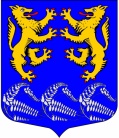 МУНИЦИПАЛЬНОЕ ОБРАЗОВАНИЕ«ЛЕСКОЛОВСКОЕ СЕЛЬСКОЕ ПОСЕЛЕНИЕ»ВСЕВОЛОЖСКОГО МУНИЦИПАЛЬНОГО РАЙОНА
       ЛЕНИНГРАДСКОЙ ОБЛАСТИСОВЕТ ДЕПУТАТОВЧЕТВЕРТОГО  СОЗЫВАРЕШЕНИЕО внесении изменений в решение советадепутатов муниципального образования «Лесколовское сельское поселение» Всеволожского муниципального района Ленинградской области от 08.02.2008 №1 «Об утвержденииофициальных символов муниципальногообразования «Лесколовское сельское поселение»Всеволожского муниципального районаЛенинградской области» В соответствии с Федеральным законом от 06.10.2003 №131-ФЗ «Об общих принципах организации местного самоуправления в Российской Федерации», статьей 2 Устава муниципального образования «Лесколовское сельское поселение» Всеволожского муниципального района Ленинградской области совет депутатов принялРЕШЕНИЕ:           1.Внести в решение совета депутатов МО «Лесколовское сельское поселение» Всеволожского муниципального района Ленинградской области от 08.02.2008 №1 «Об утверждении официальных символов муниципального образования «Лесколовское сельское поселение» Всеволожского муниципального района Ленинградской области» (далее – решение) следующие изменения:Преамбулу решения изложить в новой редакции:«В соответствии с Федеральным законом от 06.10.2003 №131-ФЗ «Об общих принципах организации местного самоуправления в Российской Федерации», статьей 2 Устава муниципального образования «Лесколовское сельское поселение» Всеволожского муниципального района Ленинградской области совет депутатов принял РЕШЕНИЕ:».В Положение о гербе муниципального образования «Лесколовское сельское поселение» Всеволожского муниципального района Ленинградской области (далее – Положение о гербе), утвержденное решением совета депутатов, внести следующие изменения:Подпункт 3.1 пункта 3 Положения о гербе изложить в новой редакции:«3.1. Воспроизведение ГЕРБА, независимо от его размеров, техники исполнения и назначения, должно точно соответствовать геральдическому описанию, приведенному в подпункте 2.1 пункта 2 настоящего Положения, и изображению, приведенному в приложении к настоящему Положению. Воспроизведение ГЕРБА допускается в многоцветном и (или) одноцветном вариантах.»Дополнить Положение о гербе приложением «Изображение герба муниципального образования «Лесколовское сельское поселение» Всеволожского муниципального района Ленинградской области» согласно приложению 1.             3.  В Положение о флаге муниципального образования «Лесколовское сельское поселение» Всеволожского муниципального района Ленинградской области (далее – Положение о флаге), утвержденное решением совета депутатов, внести следующие изменения:3.1.Подпункт 3.1 пункта 3 Положения о флаге изложить в новой редакции: «3.1. Воспроизведение ФЛАГА, независимо от его размеров, техники исполнения и назначения, должно точно соответствовать описанию, приведенному в пункте 2 настоящего Положения и изображению, приведенному в приложении к настоящему Положению.». 3.2. Абзац 4 подпункта 4.10 Положения о флаге изложить в новой редакции:«- в образовательных организациях.». 3.3. Дополнить Положение о флаге приложением «Изображение флага муниципального образования «Лесколовское сельское поселение» Всеволожского муниципального района Ленинградской области» согласно приложению 2.              4. Настоящее решение вступает в силу после его официального опубликования в газете «Лесколовские вести».                5. Контроль за исполнением настоящего решения возложить на постоянную комиссию по законности, правопорядку, общественной безопасности и гласности,  вопросам местного самоуправления.          Глава муниципального образования	            А.Л. Михеев                                                                                                               Приложение 1к решению совета депутатов МО«Лесколовское сельское поселение»                                                                                              от «27» мая  2020г. №17 Приложение к Положению о гербемуниципального образования «Лесколовское сельское поселение»  Всеволожского муниципального района Ленинградской областиИзображение гербамуниципального образования «Лесколовское сельское поселение»  Всеволожского муниципального района Ленинградской области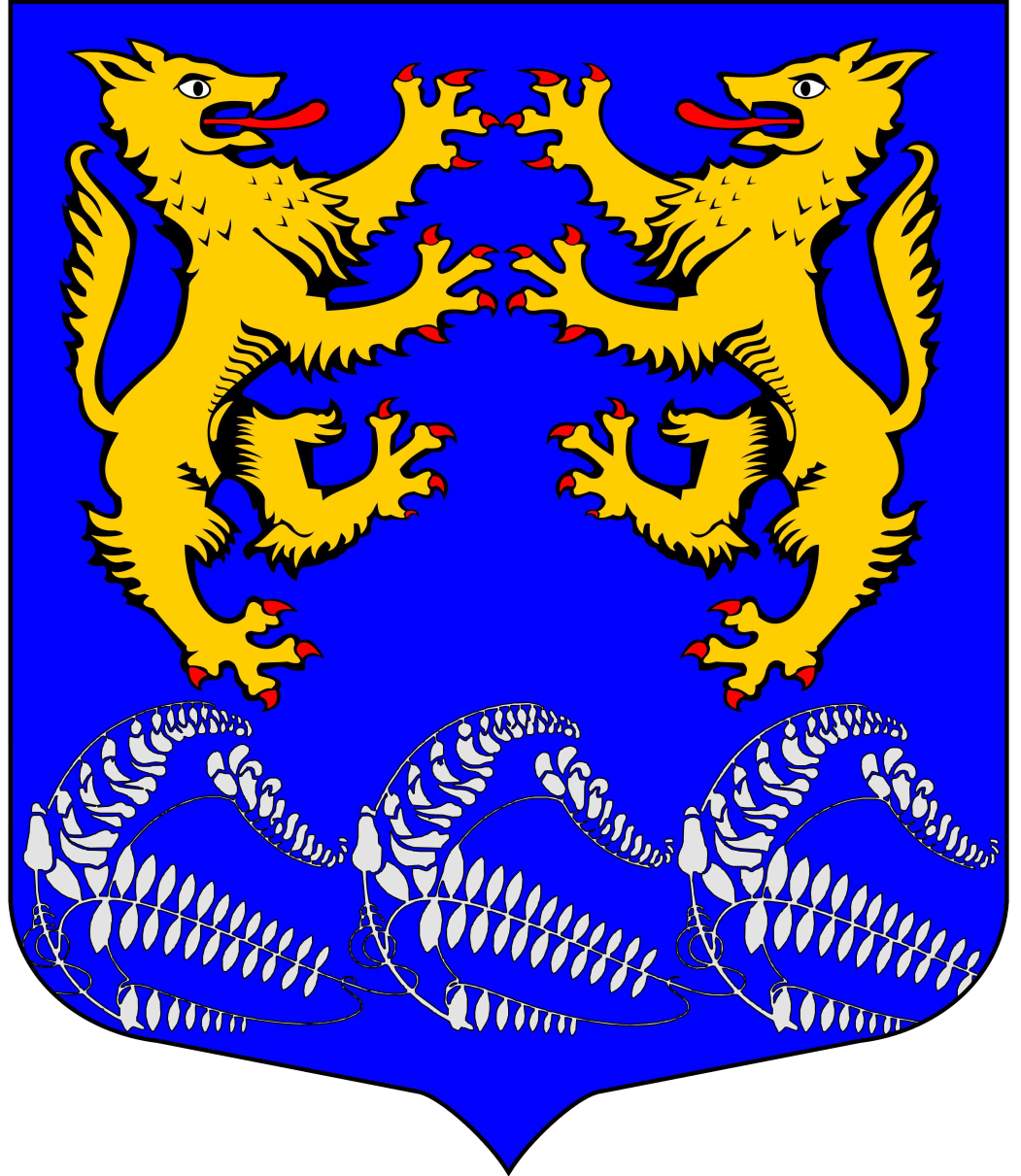                                                                                                                  Приложение 2к решению совета депутатов МО«Лесколовское сельское поселение»                                                                                              от «27» мая 2020г. №17 Приложение к Положению о флагемуниципального образования «Лесколовское сельское поселение»  Всеволожского муниципального района Ленинградской областиИзображение флагамуниципального образования «Лесколовское сельское поселение»  Всеволожского муниципального района Ленинградской области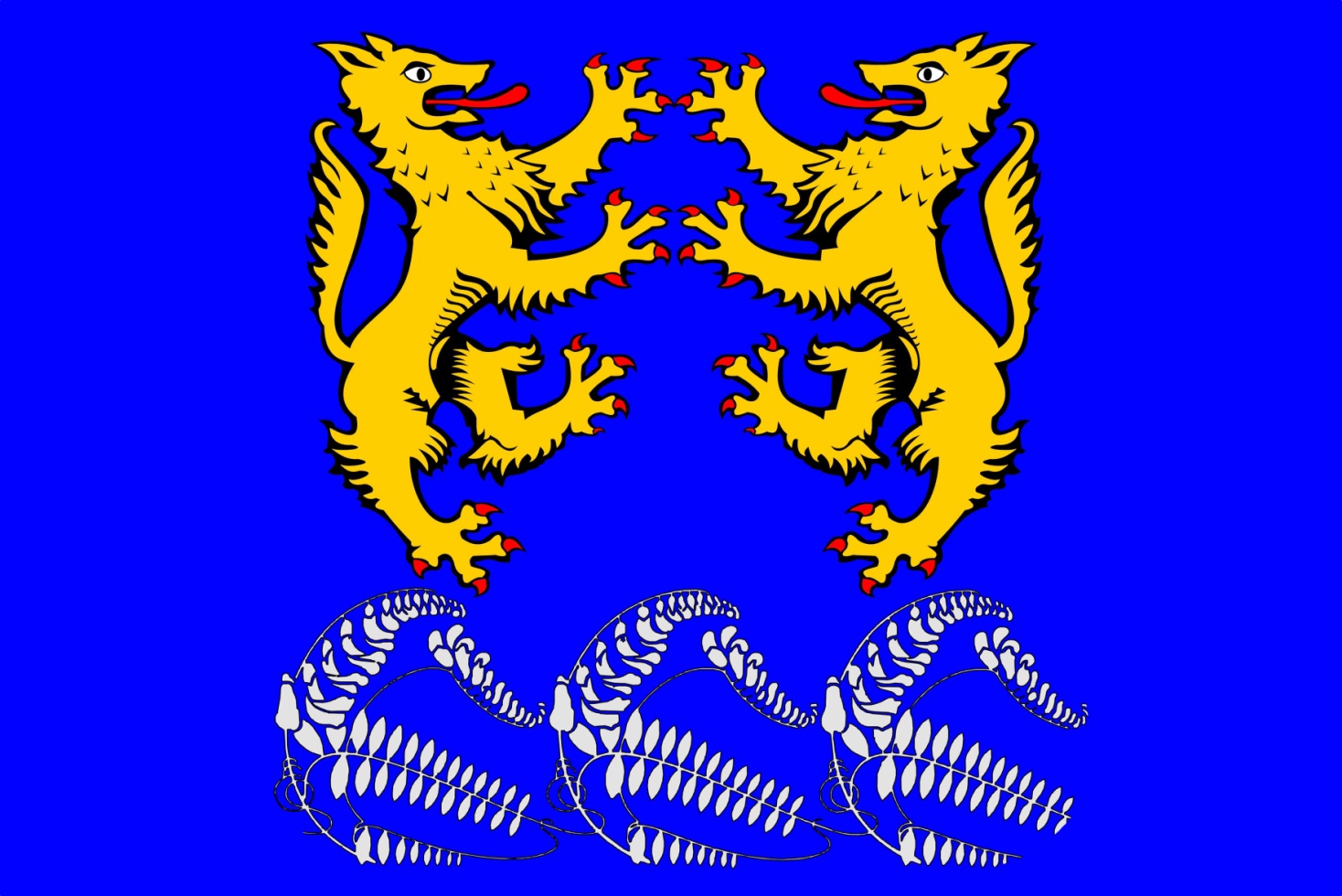  «27» мая 2020 годад. Верхние Осельки№ 17